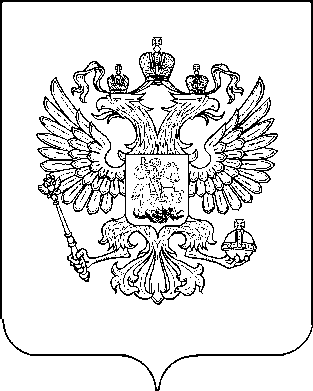 О внесении изменений в приказ Пензастата от 5 февраля 2021 г. № 13-прВо исполнение пункта 2 Указа Президента Российской Федерации                       от 16 августа 2021 г. № 478 «О национальном плане противодействия коррупции            на 2021-2024 года» и приказа Федеральной службы государственной статистики             от 08 апреля 2022 г. № 197 «О внесении изменений в приказ Росстата                                от 1 февраля 2021 г. № 54» приказываю:Внести в План Территориального органа Федеральной службы государственной статистики по Пензенской области на 2021-2024 годы, утвержденный приказом от 5 февраля 2021 г. № 13-пр «Об утверждении Плана Территориального органа Федеральной службы государственной статистики по Пензенской области по противодействию коррупции на 2021-2024 годы», изменения согласно приложению.Контроль за выполнением настоящего приказа оставляю за собой.Временно исполняющий обязанности руководителя	И.А. КурносоваИЗМЕНЕНИЯ,которые вносятся в ПЛАН Территориального органа Федеральной службы государственной статистикипо Пензенской области по противодействию коррупции на 2021-2024 годы, утвержденный приказом от 05 февраля 2021 года № 13-прРаздел 2 дополнить пунктом 2.4 следующего содержания:РОССТАТТЕРРИТОРИАЛЬНЫЙ ОРГАН ФЕДЕРАЛЬНОЙ СЛУЖБЫГОСУДАРСТВЕННОЙ СТАТИСТИКИ ПО ПЕНЗЕНСКОЙ ОБЛАСТИ (ПЕНЗАСТАТ)РОССТАТТЕРРИТОРИАЛЬНЫЙ ОРГАН ФЕДЕРАЛЬНОЙ СЛУЖБЫГОСУДАРСТВЕННОЙ СТАТИСТИКИ ПО ПЕНЗЕНСКОЙ ОБЛАСТИ (ПЕНЗАСТАТ)РОССТАТТЕРРИТОРИАЛЬНЫЙ ОРГАН ФЕДЕРАЛЬНОЙ СЛУЖБЫГОСУДАРСТВЕННОЙ СТАТИСТИКИ ПО ПЕНЗЕНСКОЙ ОБЛАСТИ (ПЕНЗАСТАТ)П Р И К А ЗП Р И К А ЗП Р И К А З  25 июля 2022 г.	№                        108-пр	ПензаПензаПриложениек приказу Пензастата   от 25.07.2022 № 108-пр2.4Ежегодное проведение заседаний Рабочей группы по оценке коррупционных рисков при осуществлении закупок товаров, работ, услуг для обеспечения нужд Пензастата (далее – Рабочая группа)Курносова И.А.(председатель Рабочей группы)Козин Н.Н.(секретарь Рабочей группы) Члены Рабочей группыИюль 2022 г.Июль 2023 г.Июль 2024 г.Оценка качества реализованных мер, предусмотренных Планом по минимизации коррупционных рисков, возникающих при осуществлении закупок (далее – План). Корректировка Плана при необходимостиПротокол заседания Рабочей группы